PONEDJELJAK 23.3.2020.                                 6. on-line nastavni danMATEMATIKA-izgovaraj glasno višekratnike broja 2-vrednuj koliko si dobro usvojio/usvojila množenje brojem 2 igrajući igricu on-line.Klikni na poveznicu https://wordwall.net/hr/resource/953042/matematika/mno%c5%beenje-i-dijeljenje-brojem-2-izgovaraj glasno višekratnike broja 10-uvježbaj množenje i dijeljenje brojem 10 klikom na poveznicu  https://www.liveworksheets.com/worksheets/hr/Matematika/Mno%C5%BEenje_i_dijeljenje/Mno%C5%BEenje_i_dijeljenje_brojem_10_vl50943jy (kada riješiš intaraktivni listić ,na dnu stranice klikni na FINISH,zatim u desnom gornjem kutu klikni Email my answers to my  teacher,kada se otvori tablica upiši: Enter your full name: 
 
Grade/level: 
 
Subject: 
 
Enter your teacher's email or key code: Pošalji listić kliknuvši na SEND-pripremite  TABLICE MNOŽENJA i dvije olovke,vježbaj  pronalaženje umnožaka u tablici rješavajući usmeno sljedeće zadatke: 10x3, 2x7,5x10,3x2,10x10  -zapiši i riješi sljedeće zadatke u dnevnikVJEŽBA1.Kod množenja ako je  jedan faktor nepoznat pomoći će ti dijeljenje.2.)Kod dijeljenja ako je nepoznat PRVI FAKTOR (na prvom mjestu je kućica) pomoći će ti množenje □   : 10=9         9X10=90       90: 10=9 :  □:10 =7              □:2 = 9      □: 2= 2             3.)PAZI !Ako je drugi faktor nepoznat pomoći će ti dijeljenje 20:□=10      20:10= 2     20:2=10     16:□=2    20:□=2            10:□=14)DESETINA(dijeliš sa 10)     POLOVINA(DIJELIŠ SA 2)Desetina broja 100 je__jer je Polovina  broja 12 je  __ jer je 5.)Broj 20 umanji 10 puta.Desetini broja 60 ,dodaj, polovinu  broja 20.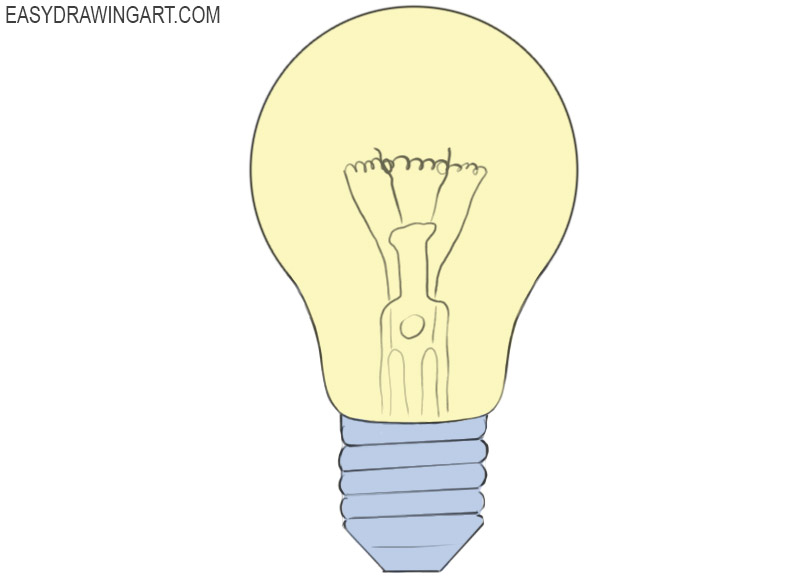 HRVATSKI JEZIK-prisjeti se svoje adrese.Izgovori je glasno.Napiši punu adresu u dnevnikIme i prezimeUlica i kućni broj51 000 ime grada -nadam se da si pročitao/pročitala više od pola lektire -pročitaj neke podatke o piscu na str.5 (PREDGOVOR lektire)-Je li rođen u Republici Hrvatskoj?U kojoj je državi rođen?-u naslovu piše da je ovo BAJKA-razmisli i odgovori Kakve si likove i događaje zamišljao/zamišljala?-Što te nasmijalo?Kako ti se sviđaju crteži u bajci?-Pročitaj rečenicu kojom nas pisac uvodi u priču.- Odredi jedan  stvarni  i jedan nestvarni  lik-riješi inetraktivni listić klikom na poveznicu https://www.liveworksheets.com/worksheets/hr/Croatian/Reading_comprehension/Lektira_-Po%C5%A1tarska_bajka-Karel_%C4%8Capek_qo60587zsRiješeni listić  pošalji mailom do 27.3.2020. Na dnu stranice listića klikni na FINISH,zatim u desnom gornjem kutu klikni Email my answers to my  teacher,kada se otvori tablica upiši:: Enter your full name: 
 
Grade/level: 
 
Subject: 
 
Enter your teacher's email or key code: Zatim klikni na send. U dnevnik nacrtaj poštanskog patuljka kako ga ti zamišljaš